Аннотированный указатель новой литературы,поступившей на абонемент в июне2015 года.Уважаемые читатели!    В 2015 году ОО «Клуб деловая женщина» организовала акцию «Время дарить книги», приуроченную к празднованию юбилея Лысьвы, Году литературы, юбилею Центральной библиотеки.     Благодарим всех принявших участие в акции . Предлагаем ознакомиться с книгами, полученными в дар.84(2Рос=Рус)6
А 42	Аксенов В.
Апельсины из Марокко [Текст] / Василий Аксенов. - Москва : Эксмо, 2008. - 480с. - ISBN 978-5-699-25480-4 : В пер. : 180.00.
    Врач по образованию, "антисоветчик" по духу и самый яркий новатор в русской прозе XX века, Аксенов уже в самом начале своего пути наметил темы и проблемы, которые будут волновать его и в период зрелого творчества. Первые повести Аксенова положили начало так называемой "молодежной прозе" СССР. Именно тогда впервые появилось выражение "шестидесятники", которое стало обозначением целого поколения и эпохи. Проблема конформизма и лояльности режиму, готовность ради дружбы поступиться принципами и служебными перспективами - все это будет в прозе Аксенова и годы спустя. Но никто не напишет обо всем этом лучше, чем тот, кто столкнулся с этим впервые, был молод и отчаянно верил в справедливость.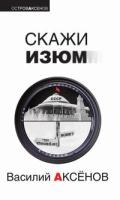 84(2Рос=Рус)6
А 42	Аксенов В.
Скажи изюм [Текст] : [роман] / Василий Аксенов. - Москва : Эксмо, 2008. - 448 с. - (ОстровАксенов). - ISBN 978-5-699-25062-2 : В пер. : 230.00.
    Один из самых известных романов Василия Аксенова - озорная, с блеском написанная хроника вымышленного фотоальбома "Скажи изюм". …Несколько известных советских фотографов задумали немыслимое для советской действительности - собрать свои работы в одном альбоме и издать его в обход цензуры. Бдительные стражи партийной идеологии и "органы" (в романе - "железы") начинают преследовать "идеологических диверсантов". За увлекательно придуманной историей неподцензурного фотоальбома "Скажи изюм" угадывается вполне реальная история знаменитого литературного альманаха "Метрополь", авторы которого замахнулись на один из краеугольных камней режима - цензуру и поплатились за это, а за мастерами объектива, за героями книги - метропольцы, известные писатели и поэты, в том числе и сам автор романа.84(2Рос=Рус)6
А 44	Акунин Б.
Квест [Текст] : роман - комьютерная игра / Борис Акунин. - Москва : АСТ, 2009 ; , 2008. - 448 с. + 192 с. - (Жанры). - Книга - перевертыш. - ISBN 978-5-17-050513-5 : В пер. : 291.00.
    Это роман с двойным дном, вернее два самостоятельных романа, связанные между собой посредством подсказок-кодов.84(2Рос=Рус)6
А 44	Акунин Б.
Нефритовые четки [Текст] : [роман] / Борис Акунин. - Москва : Захаров, 2007. - 704 с. - (Приключения Эраста Фандорина). - ISBN 978-5-8159-0648-8 : В пер. : 227.20.    Книга Бориса Акунина о приключениях Эраста Петровича в XIX веке. Последний раз мы встречались с Эрастом Петровичем Фандориным, когда он применял свой дедуктивный метод в борьбе с японской преступностью. Об этом был роман "Алмазная колесница" и рассказ "Сигумо", который перекочевал в "Нефритовые четки" из "Кладбищенских историй". Все остальные тексты здесь новые. Их география значительно расширилась: действие рассказов и повестей переносится из Москвы в Сибирь, из Англии в Америку. И даже – в Рио-де-Жанейро. Конечно, на особом положении Москва – с ее колоритной бандитской жизнью, двуличными аристократами и прочими плутократами: в общем, та самая "Россия", которую, как оказывается, не так уж и жалко потерять.84(2Рос=Рус)6
А 44	Акунин Б.
Пиковый валет [Текст] : роман / Борис Акунин. - изд. адаптир. для детей. - Москва : ОЛМА-ПРЕСС, 2005. - 256 с. - (Внеклассное чтение). - ISBN 5-224-04927-Х : В пер. : 150.00.
    В Москве орудует шайка "Пиковый Валет". Они нахальны, изобретательны и уверены в своей безнаказанности. Они проворачивают чрезвычайно дерзкие аферы и бесследно исчезают с места преступления. Но за дело берется разоблачитель заговоров, мастер по тайным расследованиям, кавалер Орденов Хризантем, специалист по ведению деликатных и тайных дел Эраст Петрович Фандорин.84(2Рос=Рус)6
А 44	Акунин Б.
СОКОЛ и ЛАСТОЧКА [Текст] : роман / Борис Акунин. - Москва : Олма Медиа Групп, 2009. - 624с. : ил. - ISBN 978-5-373-02499-0 : В пер. : 250.00.
    Любовь к истории и Случай сплетают судьбы двух представителей разветвленного рода Фон Дорнов-Фандориных, живущих в разные эпохи. Хоть миновало триста лет, цель одна: отправиться на далекий остров и отыскать там спрятанное пиратами сокровище… 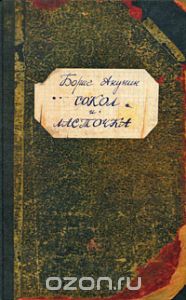 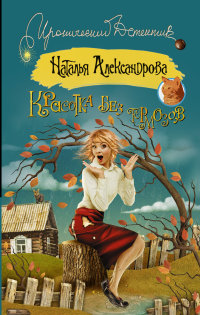 84(2Рос=Рус)6
А 46	Александрова Н. .
Красотка без тормозов [Текст] : роман / Наталья Александрова. - Москва : АСТ, 2015. - 320с. - (Иронический детектив). - ISBN 978-5-17-089045-3 : В пер. : 180.00.
    Средь бела дня в центре Петербурга совершено дерзкое похищение. И похитили не кого-нибудь, а верную боевую подругу Лени Маркиза – взбалмошную, капризную Лолу. И пусть Маркиз частенько поругивал свою компаньонку за легкомыслие и излишнюю любовь к театральным эффектам, на самом деле она была ему очень дорога. При одной только мысли, что Лола находится в руках каких-нибудь отморозков, сердце благородного мошенника мучительно заныло, и он ринулся на выручку. Да не один, а в компании четвероногих друзей. 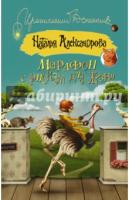 84(2Рос=Рус)6
А 46	Александрова Н.
Марафон с риском для жизни [Текст] : роман / Наталья Александрова. - Москва : АСТ, 2015. - 320с. - (Иронический детектив). - ISBN 978-5-17-089967-8 : В пер. : 180.00.
    Детектив-любитель Надежда Лебедева последнее время вела обычную жизнь примерной домохозяйки — занималась домом, готовила обеды и встречала по вечерам мужа с работы. Но такие однообразные будни быстро наскучили Надежде Николаевне, ведь больше всего на свете она любила расследовать разного рода криминальные истории. Причем делала это, что называется, "из любви к искусству", не требуя ни денег, ни славы. Поэтому рассказ о странной смерти молодой девушки на воскресном пикнике, услышанный Надеждой от случайного попутчика в пригородной электричке, прозвучал для нее как "сигнал к действию". Адреналин закипел, и Надежда Николаевна, не задумываясь о последствиях, кинулась выяснять, что же на самом деле случилось в тот злополучный уикенд.84(2Рос=Рус)6
Б 48	Берсенева А.
Героиня второго плана [Текст] : роман / Анна Берсенева. - Москва : Эксмо, 2015. - 320 с. - (Русский характер. Романы Анны Берсеневой). - ISBN 978-5-699-80411-5 : В пер. : 230.00.
    Сильный характер – несомненное преимущество. Человек должен быть хозяином своей жизни. Эти истины никто не подвергает сомнению. Именно поэтому в свои сорок два года московская художница Майя чувствует себя «женщиной второго плана». Ведь сильным характером судьба ее обделила, она не знает, куда несет ее течение жизни. В этом смысле она удалась в бабушку Серафиму Игуменцеву. Та в своей послевоенной молодости не сумела побороться ни за любовь, ни за место под солнцем. Но бабушка знала: луч счастья может выглянуть из-за туч, когда ты этого совершенно не ожидаешь. А стоит ли на это надеяться Майе?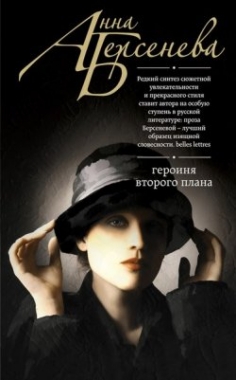 63.3(7Куб)
Б 87	Брилев С. Б.
Фидель. Футбол. Фолкленды [Текст] : латиноамериканский дневник / Сергей Брилев. - Москва : АСТ, 2008. - 330 с. : ил. - (Личный архив. Письма. Мемуары. Дневники). - ISBN 978-5-17-054023-5 : В пер. : 300.00.
    Предлагаю читателю вместе со мной проникнуть через границы. По земле - из Парагвая в Аргентину, из Уругвая в Бразилию. По воздуху - в Венесуэлу из США, из Гватемалы на Кубу, в Чили из Британии. Понятное дело - речь пойдет о Латинской Америке. Естественно, не обойдется без английского следа - не зря же я столько лет провел в Лондоне. Само собой, не обойдется и без следа русского. Эти три линии тем более сойдутся в главе, где я попытаюсь собрать воедино доселе разрозненные сведения о тайном участии СССР в войне за Фолклендские (Мальвинские) острова. Сразу беру набор участников этой войны в кавычки, потому что та война не была "англо-аргентинской". Берусь доказать - это была репетиция большой, возможно, мировой войны за Антарктиду. ... На берегах Южной Атлантики проникнем в "тайны уругвайского двора", этими тайнами до сих пор окутан первый чемпионат мира по футболу, прошедший в Монтевидео...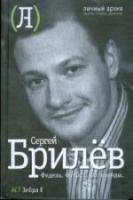 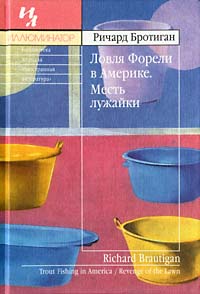 84(7Сое)
Б 88	Бротиган Р.
Ловля Форели в Америке ; Месть лужайки [Текст] = Trout Fishing in America ; Revenge of the Lawn : сборник / Ричард Бротиган ; пер. с англ. : И. Кормильцева ; Ш. Валиева. - Москва : Иностранка, 2002. - 376 с. - (Иллюминатор). - ISBN 5-94145-082-6 : В пер. : 120.00.
    «Ловля форели в Америке» - роман, принесший Бротигану популярность. Сатира, пастораль и сюрреалистическая образность легко и естественно сочетаются в нем, создавая неповторимую картину Америки. Сборник рассказов «Месть лужайки» - это блестящие стихотворения в прозе, основанные на воспоминаниях автора о его детстве.81.2Рус-4
Б 90	Булыко А. Н.
Большой словарь иностранных слов [Текст] : 35 тысяч слов / Александр Николаевич Булыко. - изд. 2-е. - Москва : Мартин, 2007. - 704 с. - ISBN 978-5-8475-0435-5 : В пер. : 350.00.
    Большой словарь иностранных слов представляет собой самый полный в русской лексикографической практике толковый словарь иноязычной лексики. Он содержит 35 тысяч общеупотребительных слов и наиболее распространенных терминов из разных областей знаний, заимствованных из других языков или образованных из иноязычных лексических элементов. Каждое слово сопровождается толкованием, а также справкой о его происхождении. При составлении словаря были учтены новые лексикографические единицы, вошедшие в активное употребление на протяжении последнего десятилетия. 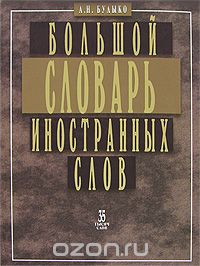 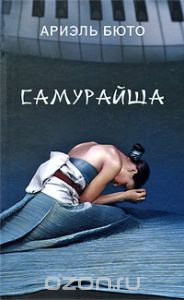 84(4Фра)
Б 98	Бюто А.
Самурайша [Текст] : [роман] / Ариель Бюто ; пер. с фр. Е. Клоковой. - Москва : Фантом Пресс, 2009. - 256 с. - (Воспитание чувств). - ISBN 978-5-86471-463-8 : В пер. : 200.00.
    В новом романе Ариэль Бюто японская лаконичность переплетается с французским шармом. Он похож на японскую мелодию, тихо плывущую над крышами Парижа, - тайна, грусть и нежность… Музыкальный мир потрясен: воскресным утром в одной из гостиниц Венеции найдены мертвыми Эрик и Хисако, знаменитые пианисты, которые только что с триумфом завершили большой концертный тур. Все указывает на самоубийство, но в чем причина? Француз и японка познакомились еще в консерватории, где им пророчили большое будущее. Их соединили любовь и музыка - счастливая пара в жизни, блестящий дуэт на сцене. Что же привело к столь трагичному финалу? "Самурайша" - изысканная драма о хрупкости таланта, об уязвимости любви, о самопожертвовании и музыке. Книга для утонченных натур. "Ариэль Бюто приглашает нас на завораживающий танец: ложь, секреты, любовь, грусть сплетаются в танцевальных па, не позволяя оторваться от этой удивительной книги".84(4Фра)
В 18	Варгас Ф.
Дело трех императоров [Текст] : [роман] / Фред Варгас ; пер. с фр. Н. Кулиш. - Москва : Иностранка, 2008. - 272 с. - (Лекарство от скуки). - ISBN 978-5-389-00132-9 : В пер. : 150.00.
    В Риме происходит загадочное убийство, жертвой которого становится влиятельный парижский издатель. Одно из возможных объяснений - давно назревавший конфликт в семье убитого. Другой предполагаемый след ведет в необъятные, до конца не исследованные архивные фонды Ватиканской библиотеки. Французский юрист Валанс, виртуоз сыска, считает, что раскрыл тайну преступления. Однако второе убийство заставляет его взглянуть на дело по-новому.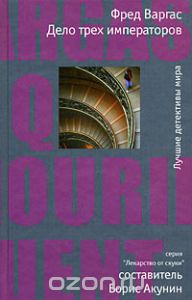 84(2Рос=Рус)6
В 31	Вересов Д. А.
Генерал [Текст] : роман-хроника / Дмитрий Александрович Вересов. - Москва : АСТ, 2014. - 438с. - (Семейный альбом). - ISBN 978-5-17-082751-0 : В пер. : 280.00.
    Переводчица Станислава Новинская и бывший Генерал Красной армии Федор Трухин, ставший начальником штаба армии Власова, встречаются в Варшаве 1943 года. Лагеря для пленных советских офицеров, сложнейшие военно-политические маневры вокруг создания РАО, жизнь русского Берлина военной поры и многие другие обстоятельства, малоизвестные и ранее не затрагивавшиеся в художественной литературе, - все это фон того крестного пути, который проходят герои, чтобы понять, что они единственные друг для друга. В романе использованы уникальные материалы из архивов, в том числе и личных, неопубликованных писем немецких офицеров и новейших статей по истории власовского движения, к описанию которого автор подходит предельно объективно, избегая сложившихся пропагандистских и контрпропагандистских штампов. 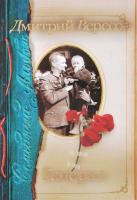 85.11
В 51	Виппер Б.
Архитектура русского барокко [Текст] / Борис Веппер. - Москва : Б. С. Г. - ПРЕСС, 2008. - 298 с. : ил. - (Ars longa). - ISBN 978-5-93381-255-5 : В пер. : 160.00.
    Борис Робертович Виппер - крупнейший российский искусствовед, его многочисленные публикации охватывают широкий круг проблем истории искусства, в их числе: "Борьба течений в итальянском искусстве XVI века" (1956), "Очерки голландской живописи эпохи расцвета" (1962), "Проблема реализма в итальянской живописи XVII и XVIII веков" (1966). Некоторые работы Б.Р.Виппера переизданы в последние годы: "Введение в историческое изучение искусства" (2004), "Проблема и развитие натюрморта" (2005). Книга "Архитектура русского барокко" впервые вышла в свет в 1978 году и с тех пор ни разу не издавалась. В этом произведении автор в присущей ему манере сочетает глубокий анализ и мастерское изложение материала.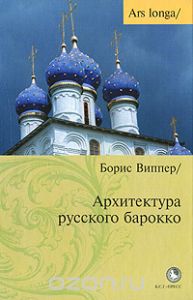 84(0)
В 60	Вне закона [Текст] : [сборник] / пер. с англ. Э. Макбейна. - Москва : АСТ, 2007. - 733с. - ISBN 978-5-17-037475-5 : В пер. : 250.00.
    Этот сборник - настоящая сенсация! Эд Макбейн включил в него работы самых знаменитых мастеров остросюжетной литературы США - "короля ужасов" Стивена Кинга, "живых классиков" детектива - Дональда Уэстлейка и Лоренса Блока, не знающей себе равных среди авторов интеллектуального триллера Джойс Кэрол Оутс... И многих других писателей, каждый из которых - явление в современной детективной литературе. Все произведения, вошедшие в сборник, написаны специально для антологии. 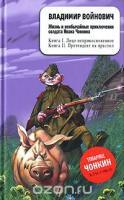 84(2Рос=Рус)6
В 65	Войнович В.
Жизнь и необычайные приключения солдата Ивана Чонкина. В 2-х книгах [Текст] . Кн.1-2 : Лицо неприкосновенное / Владимир Войнович ; худож. А. Дубовик. - Москва : Эксмо, 2008. - 608 с. : ил. - ISBN 978-5-699-23742-5 : В пер. : 220.00.
    Чонкин жил, Чонкин жив, Чонкин будет жить! Сенсационное продолжение удивительных приключений солдата Ивана Чонкина! Чонкин снова в центре заговоров и политических интриг. Он бодро шагает по историческим эпохам! Он так же наивен и непосредственен. Притворство, ложь и предательство, сталкиваясь с ним, становятся невероятно смешными и беспомощными. А в деревне Красное его незаконная жена Нюра продолжает любить Чонкина-героя и мечтать о нем. Встретятся ли они, будет ли хеппи-энд? Неповторимый юмор Войновича творит чудеса – будет смешно до слез!84(7Сое)
Г 51	Гиффорд Т.
Змеиное гнездо [Текст] : роман / Томас Гиффорд ; пер. с англ. Г. Соловьевой. - Москва : Эксмо, 2008. - 480с. - ISBN 978-5-699-26295-3 : В пер. : 230.00.
    Большая политика - грязная игра. Еще грязнее эта игра становится, когда в политику вмешиваются транснациональные корпорации, для которых не существует правил кроме тех, что ими же и установлены. И тогда сообщество политиков превращается в настоящее Змеиное гнездо… Бен Дрискилл, герой знаменитого романа "Ассасины", возвращается, чтобы распутать смертоносный клубок политических интриг, тайных операций и неутоленных амбиций. 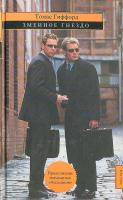 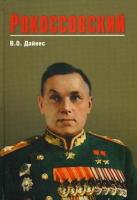 63.3(2)622.78
Д 14	Дайнес В. О.
Рокоссовский [Текст] / Владимир Оттович Дайнес. - Москва : Вече, 2013. - 384 с. : ил. - ISBN 978-5-4444-1011-0 : В пер. : 372.00.
    Он был искусным каменотесом, но ради любви к Родине избрал профессию ее защитника. Бесстрашный драгун, отчаянный кавалерист, храбрый танкист, умелый общевойсковой начальник, он стал одним из лучших полководцев Второй мировой войны. "Советский Багратион", "Гений маневра", "Генерал Кинжал", "Маршал двух народов" - таким запомнили современники К.К. Рокоссовского. Его не смогли сломить бериевские застенки, тяжелые поражения в начале Великой Отечественной войны. Свое полководческое искусство он оттачивал на полях сражений Первой мировой и Гражданской войн, в боях на КВЖД. Наиболее ярко оно проявилось в битвах под Москвой, Сталинградом, Курском и на Днепре, в Белорусской, Восточно-Померанской и Берлинской стратегических наступательных операциях. В книге на основе широкого круга документальных источников и ранее опубликованной литературы рассматривается творческая лаборатория маршала Рокоссовского, его вклад в разработку и осуществление важнейших операций в годы Великой Отечественной войны, в укрепление обороноспособности Советского Союза и Польской Народной Республики.84(4Вел)
Д 40	Джеймс П.
Мертвый, как ты [Текст] = Dead Like You : роман / Питер Джеймс ; пер с англ. А. В. Кровяковой. - Москва : Центрполиграф, 2010. - 495 с. - ISBN 978-5-227-02451-0 : В пер. : 200.00.
   Наутро после предновогоднего бала в брайтонском отеле "Метрополь" найдена зверски изнасилованная женщина. Преступник украл у нее одежду и дорогие туфли на шпильках. Суперинтендент уголовной полиции Рой Грейс, который ведет следствие, находит сходство между насильником из отеля и маньяком по кличке Туфельщик, совершавшим такие же злодеяния двенадцать лет назад. Тем временем количество жертв множится. Еще одной в их ряду может стать молодая девушка Джесси Шелдон. Рой Грейс и его команда уже напали на след Туфельщика, но удастся ли им его переделать...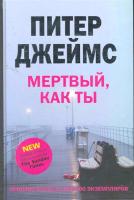 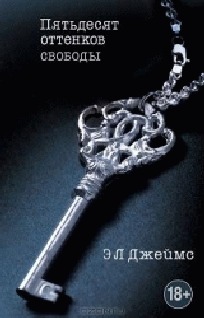 84(7Сое)
Д 40	Джеймс Э.
Пятьдесят оттенков свободы [Текст] : [роман] / Эл Джеймс ; пер. с англ. И.Н. Гиляровой. - Москва : Эксмо, 2014. - 640 с. - (Трилогия "Пятьдесят оттенков"). - ISBN 978-5-699-59016-2 : В пер. : 321.10.
    "Пятьдесят оттенков свободы" - третья книга трилогии Э Л Джеймс "Пятьдесят оттенков", которая стала бестселлером № 1 в мире, покорив читателей откровенностью и чувственностью. Чем закончится история Анастейши и Кристиана? Удастся ли им сохранить свою любовь? к 84(2Рос=Рус)6
Д 81	Дуленцов М.
Диамат [Текст] / Максим Дуленцов. - Пермь : Пермский писатель, 2014. - 240с. - (Антология пермской литературы. т. 11). - В пер. : 300.00.
    «Роман написан в лучших традициях серии «Библиотека путешествий и приключений», которая когда-то с большим успехом издавалась Пермским книжным издательством. Более того, один из сюжетов напрямую отсылает к книге Владимира Матвеева «Золотой поезд» 1959 года. Слышится и эхо ядерных взрывов на севере Пермского края, но и золото гражданской войны, и забытый ядерный заряд - лишь приманка. На самом деле автор поднимает вопросы, которые только в романе и можно задать - для чего и как мы живем? Что главное в жизни? Поэтому главный отсыл книги - к традициям русской литературы, в которой не только «милость к падшим призывают», но главным в человеке считают совесть», - дала свою рецензию Светлана Федотова.84(2Рос=Рус)6
З-88	Зотов Г. А. (Zotov).
Минус ангел [Текст] / Г. А. Зотов . - Москва : ОЛМА Медиа Групп, 2008. - 448 с. - ISBN 978-5-373-01530-1 : В пер. : 150.00.
    Ангелы, исчезающие на рассвете, не оставляя следов... Девушка с татуировкой в виде дракона на обнаженной спине... Черный, жесткий юмор на каждой странице! Мистический сюжет, основанный на реальном церковном скандале! Триллер, от которого невозможно оторваться. Пародии, заставляющие смеяться круче, чем Comedy Club. Жестокая и смешная история о мести в Раю. Ад, где Борис Николаевич играет в домино с Пиночетом. Чистилище, где Чапаев пьет водку с убитым банкиром. Рай, где телевидение под тотальным контролем. Интересно? Просто раскройте книгу. И вы не оторветесь от нее до самой последней страницы.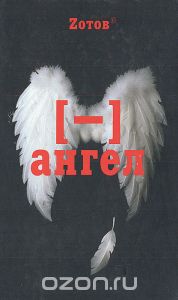 к 63.3(2Рос-235.55)
И 20	Иванов А. В.
Ебург [Текст] / Алексей Викторович Иванов ; худож. А. Рыбаков ; А. Ферез. - Москва : АСТ, 2014. - 573 с. : ил. - (Проза Алексея Иванова). - ISBN 978-5-17-084470-8 : В пер. : 310.70.
    Города Ебурга нет на карте. В новой книге Алексея Иванова - "Ебург" - сто новелл о Екатеринбурге на сломе истории, сюжеты о реальных людях, живших во время героев и титанов.... В Советском Союзе был закрытый город-гигант Свердловск, в России он превратился в хайтековский мегаполис Екатеринбург, а Ебург - промежуточная стадия между советской и российской формациями. Екатеринбург никогда "не выпадал из истории", всегда решал за себя сам, а потому на все жгучие вопросы эпохи дал свои собственные яркие ответы. 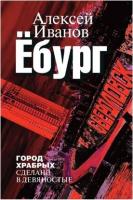 84(2Рос=Рус)6
И 20	Иванов А. В.
Ненастье [Текст] : роман / Алексей Викторович Иванов ; редакция Е. Шубиной. - Москва : АСТ, 2015. - 640с. - (Новый Алексей Иванов). - ISBN 978-5-17-089923-4 : В пер. : 340.00.
    "2008 год. Простой водитель, бывший солдат Афганской войны, в одиночку устраивает дерзкое ограбление спецфургона, который перевозит деньги большого торгового центра. Так в миллионном, но захолустном городе Батуеве завершается долгая история могучего и деятельного союза ветеранов Афганистана - то ли общественной организации, то ли бизнес-альянса, то ли криминальной группировки: в "лихие девяностые", когда этот союз образовался и набрал силу, сложно было отличить одно от другого. Но роман не про деньги и не про криминал, а про Ненастье в душе. Про отчаянные поиски причины, по которой человек должен доверять человеку в мире, где торжествуют только хищники, - но без доверия жить невозможно. Роман о том, что величие и отчаянье имеют одни и те же корни. О том, что каждый из нас рискует ненароком попасть в ненастье и уже не вырваться оттуда никогда, потому что ненастье - это убежище и ловушка, спасение и погибель, великое утешение и вечная боль жизни". 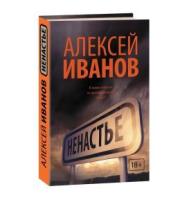 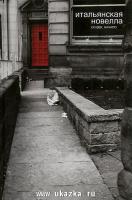 84(4Ита)-43
И 92	Итальянская новелла. XXI век. Начало [Текст] / пер. с итал. ; сост. : Э. Бальони. - Москва : Центр книги Рудомино, 2011. - 160 с. - ISBN 978-5-905626-04-3 : В пер. : 200.00.
    "В данном случае выбор не претендует на отражение всей картины современной итальянской литературы, но ставит перед собой задачу исследовать работу новых литературных мастерских, строительных площадок, на которых возводятся новые миры, неожиданные и чуткие ко всем внешним раздражителям. Задача антологии - извлечь, если возможно, драгоценные камни из почвы, на которой идут строительные работы". Э. Бальони84(2Рос=Рус)6
К 14	Казакова Р.Ф.
Стихотворения, песни [Текст] . Т. 1 / Римма Федоровна Казакова. - Москва : Фонд социально-экономических и интеллектуальных программ, 2010. - 496с. - ISBN 978-5-89697-145-0 : В пер. : 150.00.
    В книгу известной поэтессы Риммы Казаковой вошла избранная лирика, темпераментная, раскованная, пронизанная живым ощущением времени, а также популярные и новые стихи. Для широкого круга читателей.88
К 24	Карнеги Д.
Как располагать к себе людей ; Как эффективно общаться с людьми ; Как преодолеть тревогу и стресс ; Как сделать свою жизнь легкой и интересной ; Как стать эффективным лидером [Текст] / Дейл Карнеги ; пер. с англ. : Е. А. Бакушева ; Г. И. Левитан ; Е. И. Недбальская. - 3-е изд. - Минск : Попурри, 2014. - 720 с. - ISBN 978-985-15-2064-6 : В пер. : 350.00.
     В сборнике собраны последние работы знаменитого автора, в которых изложен ряд стратегий для улучшения устной и письменной коммуникации, объясняется, как справляться с неудачами и проблемами, поднять свою самооценку и в любой ситуации оставаться оптимистом и сохранять позитивный взгляд на вещи, подробно описываются лидерские качества руководителя, их развитие и применение в коллективе.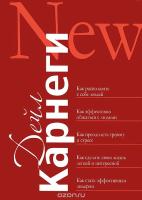 84(7Сое)
К 35	Кеннер Дж.
Матрица Manolo [Текст] / Джулия Кеннер ; пер. с англ. В. Гольдича, И. Оганесовой. - Москва : Эксмо, 2006. - 448с. - ISBN 5-699-18292-6 : В пер. : 130.00.
     Дженнифер Крейн, официантка из кафе на Бродвее, мечтающая стать актрисой, неожиданно для себя оказывается, вовлечена в игру, ставка которой - ее жизнь. Потерпев неудачу на очередном прослушивании для модного мюзикла, она вместо этого проходит своеобразный кастинг на роль Защитника в компьютерной игре "Играй. Выживай. Побеждай", перенесенной в реальную жизнь. Случайно столкнувшись в обувном салоне "Маноло" с неизвестной девушкой, Дженнифер и не подозревает, что механизм безумной игры уже запущен. Жертвой, которую она вынуждена защищать, является настоящий агент ФБР, однако смерть угрожает и самой Дженн, если она не разгадает многочисленные зашифрованные подсказки, которые позволят ей спастись. 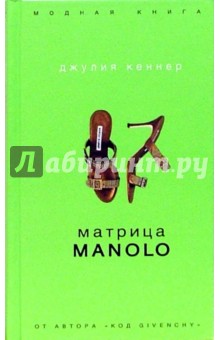 84(7Сое)
К 55	Кобен Х.
Нарушитель сделки [Текст] : [роман] / Харлан Кобен ; пер. с англ. Р. Н. Волошина ; А. С. Шарова. - Москва : АСТ, 2008. - 351 с. - ISBN 978-5-17-043416-9 : В пер. : 130.00.
    Кэти Калвер, невеста восходящей футбольной звезды Кристиана Стила, бесследно исчезла. Полиция уверена - девушку убил из ревности сам футболист. Однако известный спортивный агент, талантливый детектив-любитель Майрон Болитар, ведущий собственное расследование, убежден: Кэти жива. Более того, он считает, что она имеет самое непосредственное отношение к двум загадочным убийствам...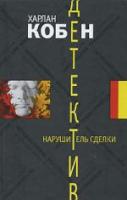 84(2Рос=Рус)6
К 68	Коротеев Н. И.
По ту сторону костра [Текст] : [повести, рассказ] / Николай Коротеев. - Москва : Вече, 2015. - 352 с. - (Сделано в СССР. Любимый детектив). - ISBN 978-5-4444-2069-0 : В пер. : 190.00.
    В книгу известного советского мастера приключенческого жанра Николая Ивановича Коротеева (1927-1978) включены повести: "По следу упие" - о тружениках тайги, о расследовании работниками милиции загадочных обстоятельств гибели опытного таежника - искателя "корня жизни" женьшеня; "Капкан удачи" - о добытчиках алмазов, о том, как неожиданно раскрываются истинные нравственные качества молодых людей, вступивших в большую жизнь; "Крыло тайфуна" - о борьбе участкового инспектора с браконьерской добычей пантов изюбря в таежном заповеднике; рассказ "По ту сторону костра" - о тигроловах, о бережном отношении советского человека к богатствам тайги. За первую повесть автор был удостоен звания лауреата премии МВД СССР и Союза писателей СССР.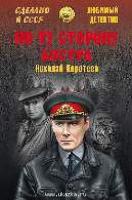 84(7Мек)
К 88	Куатьэ А.
Всю жизнь ты ждала [Текст] : Первая Скрижаль Завета. Книга 2 / Анхель де Куатьэ. - Санкт-Петербург : Нева, 2004. - 192 с. - (В поисках скрижалей). - ISBN 5-7654-3373-1 : В пер. : 100.00.
     История, начавшаяся в нашумевшем романе `Схимник`, продолжается! Зачем мы любим?.. Любовь и смерть - две вечные тайны, которые сокрыты под покрывалами страха. Мы силимся, но не можем проникнуть в суть этих великих тайн. В новой потрясающей книге Анхеля де Куатьэ два героя `Схимника` становятся свидетелями Судьбы истинной Женщины. Им предстоит опасное путешествие, где с равной вероятностью их может встретить как любовь, так и смерть. И только когда Анхель и Данила решаются посмотреть в глаза своему страху, Жизнь открывает им первую Скрижаль Завета, первую из семи, первую на пути к Спасению. Только сердце знает правду, только сознание видит цель, только человек... ` - Люди разучились любить. За любовью современного человека всегда стоит желание какой-то выгоды. Мы не любим другого человека, мы любим свое желание в нем. Мы обманываем себя. Наша любовь лишена искренности, спонтанности. В ней нет ничего настоящего, только аллюзия, только изображение, подражание...`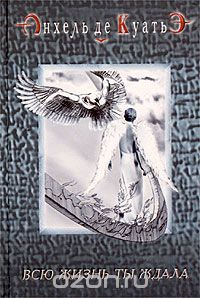 84(7Мек)
К 88	Куатьэ А.
Схимник [Текст] : роман. Книга 1 / Анхель де Куатьэ ; худож. М. Е. Орлюк. - Санкт-Петербург : Нева, 2004. - 192 с. : ил. - (В поисках скрижалей). - ISBN 5-7654-2569-0 : В пер. : 100.00.
     Вы читали `Алхимика` и знаете, что в мире нет ничего случайного. Вы смотрели `Матрицу` и понимаете, что наш мир — это только один из возможных миров. Вам не нужно объяснять, что Будда и Христос проповедовали одну истину, и эта истина у каждого из нас внутри. Но знаете ли вы, что противостоит нам? Что за каждого из нас идет борьба? И разве же случайно, что вы держите в руках эту книгу? `Схимник` Анхеля де Куатьэ — самая завораживающая из всех книг в жанре философского экшена. Анхель де Куатьэ. 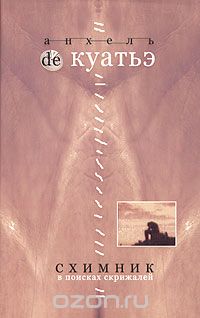 84(7Мек)
К 88	Куатьэ А.
Учитель танцев [Текст] : Третья Скрижаль Завета. Книга 4 / Анхель де Куатьэ. - Санкт-Петербург : Нева, 2004. - 192 с. - (В поисках скрижалей). - ISBN 5-7654-3656-0 : В пер. : 100.00.
    Поиски Скрижалей продолжаются! Судьба - это не банальная череда событий, это набор испытаний. И чтобы пройти их с честью, мы должны знать, в чем подлинный смысл страданий, выпавших на нашу долю. Герои новой, пленяющей воображение книги Анхеля де Куатьэ отправляются в захватывающее путешествие по параллельным мирам. Это путешествие духа, движение по тонкой грани, где с одной стороны - страдание и смерть, а с другой - знание и истинная любовь. Будда говорил: "Мир - это страдание". Но, он же говорил и другое: "Мир - это иллюзия". Значит ли это, что само наше страдание иллюзорно? И как тогда найти дорогу к своему счастью? Эту тайну хранит Третья Скрижаль Завета. 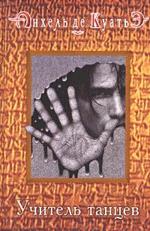 84(4Фра)
Л 33	Ле Руа Ф.
Последнее оружие [Текст] : роман / Филипп Ле Руа ; пер. с фр. Л. Ефимова, А. Смирновой. - Санкт-Петербург : Азбука-Классика, 2008. - 544с. - ISBN 978-5-395-00051-4 : В пер. : 230.00.
     Французский писатель Филипп Ле Руа – страстный поклонник Хичкока, Кубрика, Де Пальмы и Тарантино, автор «черных» романов, сценарист и знаток боевых искусств, рок-музыкант. Его роману «Последний завет» в 2005 году присуждена самая престижная французская премия в области детектива. В новом романе Ле Руа «Последнее оружие» главные персонажи «Последнего завета» возвращаются, чтобы вывести историю на иной, еще более глубокий уровень. Цепочка странных исчезновений тянется через разные страны и континенты. Суперагент Натан Лав, нарушив данную им клятву более не возвращаться к цивилизации, принимается за дело. Восстанавливая обстоятельства, он мечется с одного материка на другой, и постепенно ему открывается истинный облик властителей мира и новое лицо мирового терроризма.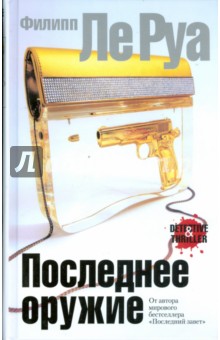 84(4Фра)
Л 36	Леви М.
Семь дней творения [Текст] : [роман] / Марк Леви ; пер. с фр. А. Кабалкин. - Москва : Махаон, 2009. - 256 с. - (Современная классика. Бестселлер). - ISBN 978-5-18-000763-6 : В пер. : 130.00.
    Сегодня Марк Леви - один из самых популярных французских писателей, его книги переведены на 33 языка и расходятся огромными тиражами, а за право экранизации его первого романа "Будь это правдой..." Спилберг заплатил два миллиона долларов. "Семь дней творения" - своего рода притча, но притча веселая. Бог и дьявол, чтобы решить извечный спор Добра и Зла, посылают на Землю двух своих "агентов", Софию и Лукаса, которым дается семь дней и семь ночей. У каждого свое задание, им позволено все, кроме одного: им нельзя встречаться, да они и не знают о существовании друг друга. И вот однажды...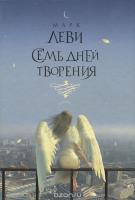 84(2Рос=Рус)6
Л 83	Луганцева Т. И.
Попугай - птичка райская [Текст] : роман / Татьяна Игоревна Луганцева. - Москва : АСТ, 2015. - 320с. - (Иронический детектив). - ISBN 978-5-17-088309-7 : В пер.: 250.00.
    Больше всего на свете оперная дива Анжелика Раевская любила петь, причем не всегда к месту. И кто знает, может быть, именно поэтому кто-то методично и целеустремленно стал покушаться на ее жизнь. Разобраться в этом запутанном деле, явно «глухаре», поручили опытному следователю Станиславу Молотову. В процессе расследования ему пришлось столкнуться с немалыми трудностями, но сложнее всего оказалось вытерпеть несносный характер экстравагантной певички, а главное – не запеть самому…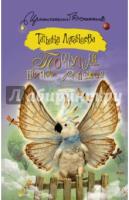 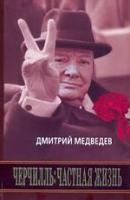 63.3(4Вел)
М 42	Медведев Д.
Черчилль : Частная жизнь [Текст] / Дмитрий Медведев. - Москва : РИПОЛ классик, 2008. - 384 с. - ISBN 978-5-386-00897-0 : В пер. : 200.00.
    Книга, которую вы держите в руках, посвящена одной из величайших личностей в истории ХХ века. Еще при жизни имя Уинстона Черчилля стало легендой, превратившись в источник многочисленных слухов и вымыслов. Впервые за многие годы, российские читатели могут познакомиться с реальными фактами из частной жизни великого политика. Автор открывает Черчилля совершенно с неожиданной для читателя стороны. Гениальный политик, амбициозный юноша и блестящий писатель, верный муж и любящий отец, талантливый художник и бесстрашный авиатор - все это Уинстон Черчилль.63.3(2)
М 42	Мединский В. Р.
О русском воровстве, особом пути и долготерпении [Текст] / Владимир Мединский ; науч. ред. : А. М. Буровский. - Москва : ОЛМА Медиа Групп, 2008. - 496 с. : ил. - (Мифы о России). - ISBN 978-5-373-02361-0 : В пер. : 200.00.
    Национальная русская черта с давних пор - даже не со времен Карамзина и с его "Воруют-с…", а еще раньше, с эпохи кормлений - это всеобщее воровство, коррупция и взяточничество. И любой их всплеск - это не что-то уникальное, а лишь продолжение нашей старинной национальной традиции. Почему власть это терпит? Да потому что сама в этом активно участвует. А главное, потому что терпит это народ. Русский народ долготерпелив и "вынесет" все. Долготерпение и надежда на власть - исконно русская черта. Все это вместе взятое отличает нас и от Запада, и от Востока. Запад есть Запад, Восток есть Восток, - говаривал Киплинг, а мы добавим: Россия есть Россия. Умом нас, естественно, не понять… Измерять - тоже дело бесперспективное. Таковы особенности нашей национальной охоты, рыбалки и пр. - в общем, национального характера. Такая уж у нас загадочная русская душа. И последнее. С нашей созерцательной православной духовностью, наложенной на русскую лень и разгильдяйство, конечно за всю свою историю ничего нормального в технократическом плане создать мы якобы не могли. Воровали - это было (это как раз по-нашему). Там стащим у американцев чертежи атомной бомбы, там - самолет братьев Райт перерисуем. Блоху подковать еще можем на нетрезвую голову. Но к эффективному труду не годимся в принципе. И все попытки власти развивать нанотехнологии, компьютеры, станкостроение - это все бред сумасшедшего. Или пиар. Вот четыре тезиса, с которыми в этой книге мы будем спорить. Автор будет доказывать, что если так отчасти и есть сейчас, это совсем не значит, что так было всегда. И что по-другому быть не может. Читайте, думайте, спорьте.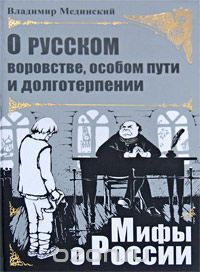 84(2Рос=Рус)6
М 85	Моторов А.
Преступление доктора Паровозова [Текст] : [роман] / Алексей Моторов. - Москва : АСТ, 2014. - 544 с. - ISBN 978-5-17-082942-2 : В пер. : 217.00.
    В “Преступлении доктора Паровозова” Моторов продолжает рассказ о своей жизни. Его студенческие годы пришлись на бурные и голодные девяностые. Кем он только не работал, учась в мединституте, прежде чем стать врачом в 1-й Градской. Остроумно и увлекательно он описывает безумные больничные будни, смешные и драматические случаи из своей практики, детство в пионерлагерях конца семидесятых и октябрьский путч 93-го, когда ему, врачу-урологу, пришлось оперировать необычных пациентов.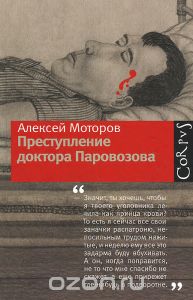 63.3(0)
М 91	Муравьева Т. В.
100 великих мифов и легенд [Текст] / Татьяна Владимировна Муравьева. - Москва : Вече, 2014. - 320 с. - (100 великих. Сокращенное издание). - ISBN 978-5-4444-1938-0 : В пер. : 100.00.
    В книге представлены 100 наиболее известных мифов и легенд народов мира: это древние мифы шумеров и аккадцев, египтян и индейцев, греков и римлян, представлены индийская, китайская и японская мифология, библейские сказания и легенды средневековой Европы, а также былины, предания и сказания древней Руси. Кроме краткого пересказа их содержания, который по своей стилистике приближен к оригиналам, прослеживается процесс возникновения и развития, история изучения мифов и сказаний; а также их отражение в литературе и искусстве. 84(2Рос=Рус)6-43
М 94	Мы памяти победы верны [Текст] : лучшие рассказы современных авторов о победе / Ю. Поляков, А. Геласимов, И. Муравьева. - Москва : Эксмо, 2015. - 352 с. - (70 лет Великой Победы). - ISBN 978-5-699-79976-3 : В пер. : 210.00.
     Свидетелей и тем более участников той уже далекой Победы 1945 года сегодня осталось уже не так много: уходят наши старики, а вместе с ними уходит подлинная память о тех героических днях, ставших для мира поворотными. Спустя 70 лет многие забыли о значении Победы и легко верят в новые версии истории. Но современные писатели – Юрий Поляков, Ирина Муравьева, Валерий Панюшкин, Андрей Геласимов, Сергей Самсонов и другие авторы этого сборника – искренне и правдиво воссоздают атмосферу военного времени, психологию людей, обстоятельства, в которых – между жизнью и смертью – приходилось принимать самые непростые решения. Для многих авторов вдохновением служила биография его собственной семьи, поэтому у книги совершенно особенная аура. Она делает рассказы не просто интересными, но передает истинное ощущение преемственности поколений, ответственности за прошлое и будущее нашей страны и народа.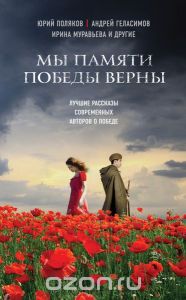 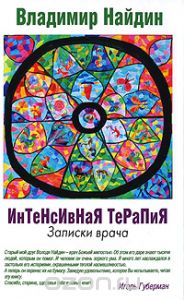 84(2Рос=Рус)6
Н 20	Найдин В.
Интенсивная терапия: Записки врача [Текст] / Владимир Найдин. - Москва : Эксмо, 2009. - 512с. - ISBN 978-5-699-35634-8 : В пер. :250.00.
     "Интенсивная терапия. Записки врача" - книга рассказов Владимира Найдина, который тысячам читателей запомнился и полюбился после выхода сборника "Реанимация. Записки врача". Профессор Найдин - известный московский врач-реабилитолог. Его судьба благодаря профессии и личному обаянию истинного целителя тесно переплелась с судьбами таких легендарных личностей, как физик Лев Ландау, актриса Фаина Раневская, философ Михаил Бахтин, хирург Александр Арутюнов, проповедник Александр Мень, и многих-многих других. Одних Найдин лечил, с другими работал, третьих просто встретил на одном из перекрестков своей удивительной жизни. "Интенсивная терапия" - это яркое художественное произведение. Найдин унаследовал от своих великих предшественников - Чехова и Булгакова - тонкий и точный стиль настоящей русской литературы, умение быть ироничным и одновременно сострадать людям.84(2Рос=Рус)6
О-76	Островская Е.
Мечты о лучшей жизни [Текст] : [роман] / Екатерина Островская. - Москва : Эксмо, 2015. - 320 с. - (Татьяна Устинова рекомендует). - ISBN 978-5-699-79272-6 : В пер. : 230.00.
   Муж бросил Лену неожиданно. И не просто бросил, а ушел к ее лучшей подруге! Но этого мало: Рома с Кристиной отобрали у нее квартиру, предложив взамен развалюху за городом!.. Лена была настолько раздавлена предательством самых близких людей, что согласилась на этот явно неравноценный обмен. К тому же место, где находился ее новый дом, оказалось замечательным: рядом речка и лес. В лесу Лена и познакомилась со своим новым соседом Николаем, сразу проникнувшись к нему симпатией. Но что скрывает этот странный человек, предпочитающий общаться с лесными зверями, а не с людьми?.. От мыслей на эту тему девушку отвлек… визит полицейских! Как выяснилось, убили одного из самых богатых и влиятельных жителей поселка, бизнесмена Леонида Чагина. А случилось это сразу после того, как он покинул Ленин дом в ярости от того, что она не уступила его домогательствам...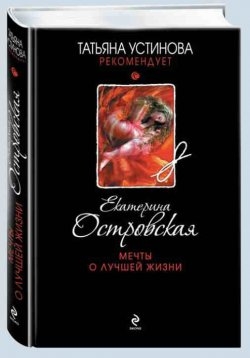 84(4ЮгС)
П 12	Павич М.
Уникальный роман [Текст] : роман - дельта / Милорад Павич ; пер. с серб. Л. Савельевой. - Санкт-Петербург : Азбука-классика, 2006. - 336 с. - ISBN 5-352-01655-2 : В пер. : 130.00.
    Новый роман Милорада Павича, одного из крупнейших современных писателей, уникален не только по названию. Павич, номинант нобелевской премии по литературе, автор знаменитого "Хазарского словаря", конструктор новой литературы, творец блистательных миражей и упоительных лабиринтов снова зовет читателей к соучастию в создании книги. Перед вами детективный роман без однозначной развязки. Вы можете выбрать один из ста (!) возможных вариантов, или же написать свое решение - на специально оставленных страницах.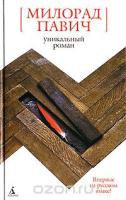 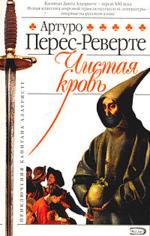 84(4Исп)
П 27	Пепес-Реверте А.
Чистая кровь [Текст] : роман / Артуро Перес-Реверте ; пер. с исп. - Москва : Эксмо, 2004. - 256с. - ISBN 5-699-08125-9 : В пер. : 180.00.
    В этот мигу меня за спиной прозвучала негромко высвистанная музыкальная рулада – тирури-та-та – я похолодел, и пальцы мои, обагренные кровью дона Луиса, крепче стиснули рукоять его кинжала. Медленно обернулся, одновременно занося клинок, блеснувший в лунном свете. На парапете я увидел хорошо знакомый силуэт в плаще и широкополой шляпе. Увидел и понял-, ловушку нам подстроили смертельную, и теперь в нее попался я. «Вот мы и снова встретились», – произнес он. Капитан Диего Алатристе совершает налет на бенедиктинскую обитель, Иньиго Бальбоа попадает в лапы священной инквизиции, а его роковая любовь Анхелика де Алькесар совершает первое предательство страсти. Костры аутодафе уже пылают…Второй том историко-авантюрной эпопеи Артуро -Реверте о капитане Алатристе «Чистая кровь» – впервые на русском языке.63.3(4)
Р 58	Робб Г.
Парижане. История приключений в Париже [Текст] / Грэм Робб ; пер. с англ. Л. А. Карповой. - Москва : Центрполиграф, 2012. - 511 с. - ISBN 978-5-227-03700-8 : В пер. : 280.00.
    Удостоенный наград биограф, историк, страстный франкофил и талантливый рассказчик, Г. Робб приглашает читателя в познавательное путешествие сквозь века парижской истории, начиная с 1750 года и до наших дней. Книга представляет собой серию увлекательных новелл, основанных на реальных событиях из жизни самых разных жителей французской столицы - знаменитостей с мировым именем и людей совсем неизвестных: прелюбодеев, полицейских, убийц, проституток, революционеров, поэтов, солдат, шпионов. Фоном и главным действующим лицом в них является Париж - прославленный город, который автор показывает в непривычных ракурсах, чтобы читатель увидел его по-новому и открыл для себя заново.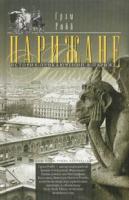 84(4Вел)
Р 79	Роулинг Д. К.
Случайная вакансия [Текст] : роман / Джоан Кэтлин Роулинг. - Москва : Иностранка, 2013. - 576с. - (Иностранная литература). - ISBN 978-5-389-05037-2 : В пер.: 320.00.
    В Пэгфорде на сороковом году жизни скоропостижно скончался член местного совета Барри Фейрбразер. Это событие повергло горожан в шок. В провинциальном английском городке с мощеной рыночной площадью и древним монастырем, казалось бы, царит идиллия, но так ли это на самом деле? Что скрывается за красивыми английскими фасадами? На самом деле тихий городок уже давно находится в состоянии войны. Богатые конфликтуют с бедными, подростки - с родителями, жены - с мужьями, учителя - с учениками... Пэгфорд не такой, каким кажется на первый взгляд. Но освободившееся кресло в местном совете только обостряет все эти конфликты и грозит привести к такой войне, которой еще не видел маленький городок. Кто сумеет победить на выборах, наполненных страстью, двуличием и неожиданными разоблачениями? Это большой роман о маленьком городе и первая книга Джоан Роулинг для взрослых. Прекрасное произведение, созданное удивительным рассказчиком. 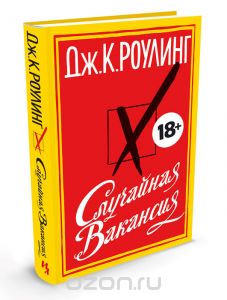 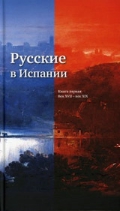 63.3(4Исп)
Р 89	Русские в Испании [Текст] . Кн. 1 : Век XVII - XIX / сост. : В. Г. Гринько. - Москва : Центр книги Рудомино, 2012. - 720 с. : ил. - ISBN 978-5-7380-0375-2 : В пер. : 700.00.
    В антологию вошли записки, очерки, письма, фрагменты из дневников и мемуаров, воспоминания русских путешественников, писателей, художников, музыкантов, театральных деятелей, ученых, дипломатов XVII-XIX вв., которых привели в Испанию служебные обязанности, человеческое или творческое любопытство или просто "охота к перемене мест". В книгу включены тексты П. Потемкина, С. Румянцева, И. Айвазовского, М. Глинки, В. Боткина, Д. Григоровича, А. Веселовского, К. Кустодиева, С. Волконского, Л. Мечникова, И. Репина, В. Верещагина, В. Немировича-Данченко, К. Коровина, А. Головина и др. Материалы снабжены обширными комментариями. В книгу включена статья В. Гинько, призванная быть своеобразным историческим экскурсом в историю русского "освоения" Испании.84(7Сое)
С 37	Симмонс Д.
Темная игра смерти [Текст] . Т. 1 / Дэн Симмонс ; пер. с англ. А. Кириченко. - Москва : Эксмо, 2008. - 688с. - ISBN 978-5-699-226246-5 : В пер. : 180.00.
    Они входят в ваше сознание, и вы уже не принадлежите себе. Вы фигура в чужой шахматной партии, завершающейся смертельным исходом. Вы, как зомби, берете в руки винтовку и наводите оптический прицел на американского президента. Или стреляете из толпы в Джона Леннона. Внешне те, кто водит вашей рукой, такие же, как и вы, но это не люди, они не знают жалости и пощады, не отличают добра от зла. Чтобы их победить, нужно переступить грань... "Темная игра смерти" - жесткий триллер от Дэна Симмонса, автора знаменитой звездной саги о Шрайке. 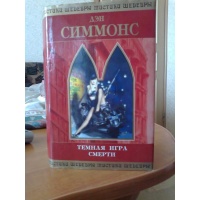 84(7Сое)
С 37	Симмонс Д.
Темная игра смерти [Текст] . Т. 2 / Дэн Симмонс ; пер. с англ. А. Кириченко. - Москва : Эксмо, 2008. - 640с. - ISBN 978-5-699-26247-2 : В пер.: 180.00.
    Они входят в ваше сознание, и вы уже не принадлежите себе. Вы фигура в чужой шахматной партии, завершающейся смертельным исходом. Вы, как зомби, берете в руки винтовку и наводите оптический прицел на американского президента. Или стреляете из толпы в Джона Леннона. Внешне те, кто водит вашей рукой, такие же, как и вы, но это не люди, они не знают жалости и пощады, не отличают добра от зла. Чтобы их победить, нужно переступить грань... "Темная игра смерти" - жесткий триллер от Дэна Симмонса, автора знаменитой звездной саги о Шрайке 84(2Рос=Рус)6
С 47	Славникова О. А.
Конец Монплезира [Текст] : роман, рассказы / Ольга Александровна Славникова. - Москва : АСТ, 2011. - 317с. - ISBN 078-5-17-069381-8 : В пер.: 140.00.
    Как известно, хорошо там, где нас нет. Для героев Ольги Славниковой - хорошо там, где они были. В их прошлом. Но мир меняется, и действительность нагрянула, не предупредив. И каждый приспосабливается по-своему. Художник Илья Капорейкин пытается участвовать в новой жизни, уезжает за границу, а, вернувшись домой, обнаруживает, что прописан в несуществующем доме и чувствует себя "единственным настоящим, хозяином бывшего Монплезира". Алексею Афанасьевичу из "Бессмертного" в этом помогают близкие. Прошедший Великую Отечественную, кавалер восьми боевых орденов уже много лет прикован к постели и не знает, что за последние пятнадцать лет в стране произошли грандиозные перемены. Ему заботливо показывают новости, где еще жив Брежнев и продолжается строительство коммунизма, зачитывают отредактированные статьи из современной "Правды"... Однако бывший разведчик начинает догадываться, что что-то здесь не так… 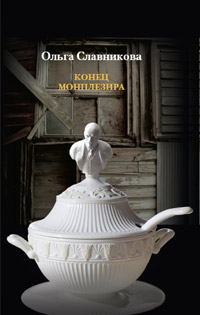 84(2Рос=Рус)6
С 79	Степанов А. Я.
В последнюю очередь [Текст] : [повести] / Анатолий Степанов. - Москва : Вече, 2015. - 320 с. - (Сделано в СССР. Любимый детектив). - ISBN 978-5-4444-2065-2 : В пер. : 200.00.
     В книгу известного писателя и киносценариста, признанного мастера детективного жанра Анатолия Яковлевича Степанова вошли две повести, объединенные одним главным героем - бывшим фронтовым офицером, сотрудником московской милиции Александром Смирновым. В повести В ПОСЛЕДНЮЮ ОЧЕРЕДЬ Смирнов получает задание расчистить железнодорожную станцию от спекулянтов и бандюг. Ему удается выйти на след налетчиков, готовивших очередное ограбление…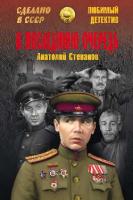 84(2Рос=Рус)6
С 87	Стругацкий А.
За миллиард лет до конца света [Текст] : фантастические произведения / Аркадий Стругацкий, Стругацкий Борис ; коммент. В. Курильского. - Москва : Эксмо, 2008. - 624с. - ISBN 978-5-699-18878-9 : В пер. : 270.00.
    В книге Братьев Стругацких «За миллиард лет до конца света» миниатюрное, в сущности, вторжение будущего — опять-таки безличного и анонимного — в настоящее приобретает еще более зловещие черты. В этой повести ученый Дима Малянов приближается к решению какой-то научной загадки, как вдруг обнаруживает себя в окружении странных и страшных совпадений. К нему приходит следователь, сначала допрашивающий об обстоятельствах внезапной гибели соседа, а потом, в сущности, обвиняющий Диму в том, что он этого соседа убил; в квартире внезапно появляется, а потом исчезает ошеломительная одноклассница жены; внезапно приезжает с юга сама жена, вызванная тревожной телеграммой, и находит в спальне лифчик уже успевшей исчезнуть «одноклассницы»; подобные странности происходят и с близкими друзьями... Как выясняется позже, таким образом, сверхцивилизация Странников пытается предупредить Диму, а точнее, запретить ему двигаться в том направлении, которое он обнаружил, решая свою научную задачу, ибо это может нарушить «гомеостазис вселенной».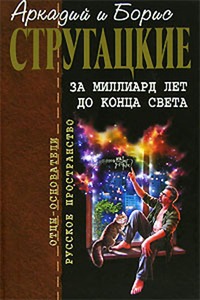 63.3(2)622
С 89	Суворов В.
День "М": Когда началась Вторая мировая война [Текст] / Виктор Суворов. - Москва : АСТ, 2008. - 320с. : фотогр. - ISBN 978-5-17-007645-1 : В пер. : 150.00.
     Книга Виктора Суворова "День "М" " переведена на 21 язык и выдержала более 70 изданий в разных странах. Это произведение признано лучшим журналистским расследованием десятилетия. За "День "М"" Суворов удостоен звания профессора в Польше, академика - в США. Действительно ли Гитлер опередил Сталина? Виктор Суворов утверждает, что Великая Отечественная война могла начаться 6 июля 1941г. 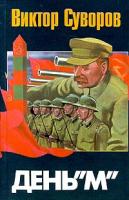 63.3(2)622
С 89	Суворов В.
Ледокол: Кто начал Вторую мировую войну? [Текст] / Виктор Суворов. - Москва : АСТ, 2007. - 350с. : фотогр. - ISBN 978-985-16-1951-7 : В пер. : 150.00.
Книга Виктора Суворова "День "М" " переведена на 21 язык и выдержала более 70 изданий в разных странах. Это произведение признано лучшим журналистским расследованием десятилетия. За "День "М"" Суворов удостоен звания профессора в Польше, академика - в США. Действительно ли Гитлер опередил Сталина? Виктор Суворов утверждает, что Великая Отечественная война могла начаться 6 июля 1941г. 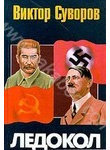 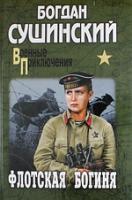 84(2Рос=Рус)6
С 91	Сушинский Б. И.
Флотская богиня [Текст] : [роман] / Богдан Сушинский. - Москва : Вече, 2014. - 384 с. - (Военные приключения). - ISBN 978-5-4444-2181-9 : В пер. : 150.00.
    Главная героиня нового остросюжетного романа мастера приключенческого жанра Богдана Сушинского — единственная женщина — командир взвода морской пехоты Евдокия Завалий. В семнадцать лет она храбро воевала в составе 6-й десантной бригады, в течение восьми месяцев скрывая свой пол. Затем, после краткосрочных офицерских курсов, уже став командиром взвода, «Фрау Черная смерть», как немцы именовали ее в штабных сводках, Завалий со своими бойцами освобождала Новороссийск и Севастополь, участвовала в штурме Сапун-горы, высаживалась с десантом в районе румынской Констанцы и в Югославии. Наконец, прославилась в боях за Будапешт. В звании гвардии полковника в отставке Евдокия Николаевна Завалий умерла в Киеве в мае 2010 года.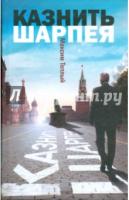 84(2Рос=Рус)6
Т 34	Теплый М.
Казнить Шарпея [Текст] : роман, написанный в автомобиле / Максим Теплый. - Москва : АСТ, 2009. - 352 с. - ISBN 978-5-17-056378-4 : В пер. : 120.00.
Детективная история, связанная с публикацией данной книги, не менее интригующе, чем ее содержание. Издательство не знает настоящего имени автора, который выступает под псевдонимом. Ему лишь известно со слов человека, передавшего рукопись, что ее автором является очень известная персона, которую мы видим на высокой политической трибуне в выпусках новостей почти каждый день. Опять-таки со слов этого человека, рукопись книги предлагалась трем экспертам. Все трое - бывший кандидат в Президенты Российской Федерации, главный редактор знаменитого московского радио, а также известный писатель, - признавая несомненные достоинства рукописи, не сговариваясь, наотрез отказались написать о ней хотя бы несколько фраз, категорически требуя раскрытия псевдонима. Итак, дорогой читатель! Перед тобой политический детектив из жизни новой России, с большой долей вероятности, написанный одним из участников событий. В редакции по прочтении рукописи до сих пор не утихают споры - какие реальные фигуры стали персонажами книги и узнаем ли мы когда-нибудь подлинное имя автора.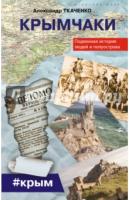 84(2Рос=Рус)6
Т 48	Ткаченко А.
Крымчаки. Подлинная история людей и полуострова [Текст] / Александр Ткаченко. - Москва : АСТ, 2015. - 352 с. - (Все тайны истории). - ISBN 978-5-17-089941-8 : В пер. : 250.00.
   Данная книга была написана одним из немногих уцелевших крымчаков – Александром Ткаченко. Будучи неразрывно связанным со своими истоками, известный русский поэт и прозаик поделился историей быта, культуры и подчас очень забавными обычаями уникального народа. Александру Ткаченко, который сам признавался, что писал «на основании элементов остаточной памяти», удалось запечатлеть то, что едва не кануло в лету. Мало кто знает, что нынешний город Белогорск до 1944 года имел название «Карусабазар» и был главным центром крымчаков – коренных жителей Крыма, исповедовавших иудаизм. В 1941 году фашисты, отождествлявшие крымчаков с евреями, расстреляли порядка 12 тысяч человек. От жившей веками нации осталось меньше сотни. Со страниц этой книги на Вас будут смотреть внезапно ожившие люди, поражая своим образом мыслей и вызывая то смех, то досаду, то гордость. Наполненные юмором и красотой, собранные здесь новеллы и рассказы пробуждают необъяснимое чувство сопричастности с невозвратимым, наполняя нас любовью к своим корням, к своей родине, к своей жизни.84(2Рос=Рус)6
У 48	Улицкая Л. Е.
Священный мусор [Текст] : [рассказы, эссе] / Людмила Евгеньевна Улицкая. - Москва : АСТ, 2014. - 476с. - ISBN 978-5-17-081680-4 : В пер. : 379.20.
    Эта книга - бесстрашная в своей откровенности и доверительности. Улицкая впервые пускает читателя в свой мир, вступает с ним в диалог не только посредством художественных образов, а прямо и доверчиво - глаза в глаза.84(4Вел)
Ф 79	Форсайт Ф.
Досье ОДЕССА [Текст] = The ODESSA File : [роман] / Фредерик Форсайт ; пре. с англ. И. Полоцка. - Москва : ЭСМО, 2007. - 384 с. - (Mystery Line). - ISBN 978-5-699-23089-1 : В пер. : 120.00.
     Название этой книги не имеет ничего общего с городом на берегу Черного моря. ОДЕССА — немецкая аббревиатура организации бывших членов СС. Для них Вторая мировая не закончилась даже спустя десятилетия после победного мая 45-го. Незримыми нитями опутала ОДЕССА весь мир, в Западной Германии, на Ближнем Востоке и даже за океаном — везде она оставила свой кровавый след. Немецкий журналист Петер Миллер, в руки которого попал дневник бывшего узника нацистского концлагеря, начинает свою войну с "вечно вчерашними" без всякой надежды на успех, но внезапно оказывается, что у него есть весьма могущественные союзники… Сюжет "Досье ОДЕССА" основан на реальных исторических фактах.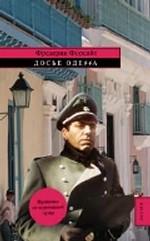 84(7Сое)
Ф 81	Фостер А. Д.
Терминатор. Да придет спаситель : роман / Алан Дин Фостер ; пер. с англ. И. Савельевой. - Санкт - Петербург : Азбука-классика, 2009. - 256с. - ISBN 978-5-9985-5 : В пер. : 150.00.
    Издательство "Азбука" предлагает растущей армии поклонников знаменитой вселенной книгу   Алана Дина Фостера, которая раздвигает горизонты экранного воплощения и позволяет вновь окунуться в атмосферу не такого уж далекого будущего. Итак, идет 2018 год от Рождества Христова. Джон Коннор - человек, которому судьбой предназначено возглавить Сопротивление взбунтовавшемуся электронному мозгу Скайнет и армии его Терминаторов. Но будущее, в которое верил Коннор, вновь оказывается под угрозой. Потому что в настоящем появляется 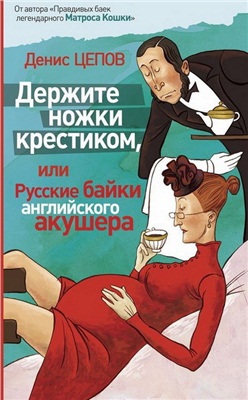 84(2Рос=Рус)6
Ц 40	Цепов Д.
Держите ножки крестиком, или русские байки английского акушера [Текст] / Денис Цепов. - Москва : АСТ, 2011. - 246с. - ISBN 978-5-17-069088-6 : В пер. :120.00.
     Он с детства хотел быть врачом - то есть сначала, как все - космонавтом, а потом сразу - гинекологом. Ценить и уважать женщин научился лет примерно с четырех, поэтому высшим проявлением любви к женщине стало его желание помогать им в минуты, когда они больше всего в этом нуждаются. Он работает в Лондоне гинекологом-онкологом и специализируется на патологических беременностях и осложненных родах. В блогосфере его больше знают как Матроса Кошку. Сетевой дневник, в котором он описывал будни своей профессии, читали тысячи - они смеялись, плакали, сопереживали. "Эта книга - своего рода бортовой журнал, в который записаны события, случившиеся за двадцать лет моего путешествия по жизни. Путешествия, которое привело меня из маленького грузинского провинциального городка Поти в самое сердце Лондона. Путешествия, которое научило меня любить жизнь и ненавидеть смерть во всех ее проявлениях. 84(7Сое)
Ч-15	Чайлд Л.
Враг [Текст] : [роман] / Ли Чайлд ; пер. с англ. В. Гольдича, И. Оганесовой. - Москва : Эксмо, 2010. - 480 с. - (Мастера Детектива). - ISBN 978-5-699-39449-4 : В пер. : 300.00.
    Канун 1990 года. Военного полицейского Джека Ричера неожиданно переводят из Панамы, где он участвовал в операции по поимке диктатора Норьеги, в тишину кабинета американской военной базы в Северной Каролине. Ричер откровенно мается от безделья, пока в новогоднюю ночь ему не поступает сообщение, что в местном мотеле найден мертвый генерал. Смерть от сердечного приступа помешала ему исполнить какую-то сверхсекретную миссию. Когда Ричер прибывает в дом генерала, чтобы сообщить его жене о трагедии, он обнаруживает, что женщина убита. Портфель генерала исчез, и Ричер подозревает, что именно содержащиеся в нем бумаги стали причиной убийства.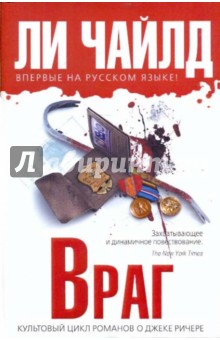 84(7Сое)
Ч-15	Чайлд Л.
Ловушка [Текст] : [роман] / Ли Чайлд ; пер. с англ. В. Гольдича, И. Оганесовой. - Москва : Эксмо, 2009. - 480 с. - (Мастера Детектива). - ISBN 978-5-699-36489-3 : В пер. : 300.00.
     Джеку Ричеру, бывшему военному полицейскому, ведущему скромную жизнь в тихом курортном городке, совсем не понравилось, когда в его любимом кафе появился Костелло, частный детектив из Нью-Йорка, и начал задавать всем вопросы, пытаясь разыскать Ричера. Но еще больше ему не понравилось, когда он нашел в темном переулке еще не остывшее тело этого человека. Ричер решает добраться до нанимателей Костелло и выяснить, кому и зачем понадобилось его разыскивать и почему для кого-то так важно помешать этому. Ли Чайлд - один из лучших современных авторов, работающих в жанре детектива-экшен. Его герой Джек Ричер стал поистине культовой фигурой, воплощением несгибаемого героя-детектива.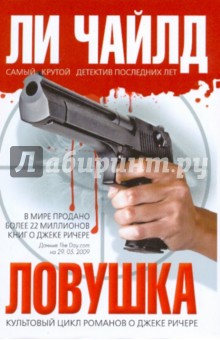 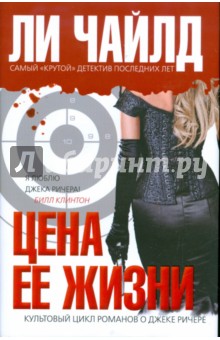 84(7Сое)
Ч-15	Чайлд Л.
Цена ее жизни [Текст] : [роман] / Ли Чайлд ; пер. с англ. С. Саксина. - Москва : Эксмо, 2009. - 496 с. - (Мастера Детектива). - ISBN 978-5-699-35864-9 : В пер. : 300.00.
   Джек Ричер вляпался в эту историю совершенно случайно - просто оказался не в том месте не в то время. Похитители поджидали молодую женщину Холли Джонсон, агента ФБР, а Джека прихватили за компанию. Чем же так важна Холли для этих людей и почему ее так ждут в затерянном в горах городке? Оказавшись в этом военизированном поселении и сообразив, что к чему, Джек начинает наводить порядок так, как это умеет только он. Ли Чайлд - один из лучших современных авторов, работающих в жанре детектива-экшн. Его герой Джек Ричер стал поистине культовой фигурой, воплощением несгибаемого героя-детектива.84(2Рос=Рус)6
Ч-84	Чудаков А. П. (лауреат премии "РУССКИЙ БУКЕР ДЕСЯТИЛЕТИЯ").
Ложится мгла на старые ступени [Текст] : роман - идиллия / Александр Павлович Чудаков ; худож. В. Калныньш. - Москва : Время, 2014. - 640 с. : ил. - (Самое время!). - ISBN 978-5-9691-1245-2 : В пер. : 358.40.
    Роман "Ложится мгла на старые ступени" решением жюри конкурса "Русский Букер" признан лучшим русским романом первого десятилетия нового века. Выдающийся российский филолог Александр Чудаков написал книгу, которую и многие литературоведы, и читатели посчитали автобиографической - настолько высока в ней концентрация исторической правды и настолько достоверны чувства и мысли героев. Но это не биография - это образ подлинной России в ее тяжелейшие годы, "книга гомерически смешная и невероятно грустная, жуткая и жизнеутверждающая, эпическая и лирическая. Интеллигентская робинзонада, роман воспитания, "человеческий документ"" ("Новая газета"). Новое издание романа дополнено выдержками из дневников и писем автора, позволяющими проследить историю создания книги, замысел которой сложился у него в 18 лет.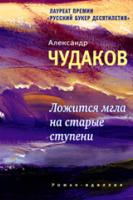 84(2Рос=Рус)6
Ш 18	Шаламов В.
Колымские рассказы [Текст] / Варлам Шаламов. - Москва : Эксмо, 2008. - 960с. - (Большая книга). - ISBN 978-5-699-24994-7 : В пер. : 450.00.
    "Лагерь - отрицательная школа жизни целиком и полностью. Ничего полезного, нужного никто оттуда не вынесет, ни сам заключенный, ни его начальник, ни его охрана, ни невольные свидетели - инженеры, геологи, врачи, - ни начальники, ни подчиненные. Каждая минута лагерной жизни - отравленная минута. Там много такого, чего человек не должен знать, не должен видеть, а если видел - лучше ему умереть…" 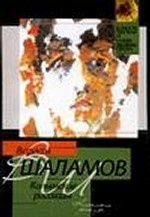 85.3
Ш 70	Шляхов А. Л.
Москва на перекрестках судеб [Текст] : путеводитель от знаменитостей, которые были провинциалами / Андрей Шляхов. - Москва : Астрель, 2010. - 312 с. - ISBN 978-5-271-25543-4 : В пер. : 200.00.
    Хотите узнать, чем закончилось первое знакомство с Москвой для Владимира Гиляровского? Почему сын табачного фабриканта Евгений Вахтангов стал актером, променяв владикавказскую фабрику па Московский Художественный театр? Где случился главный конфуз Фаины Раневской? Как второй после Юрия Лужкова пасечник Москвы Владимир Брынцалов обманул всю страну? Почему Анастасия Заворотнюк, после путешествий по странам и континентам с очередными мужьями, снова и снова возвращалась в Москву? Что получил горец Дима Билан от Иосифа Кобзона в свой первый приезд в столицу? Скорее прочтите эту книг}'. Узнаете много интересного и хорошо проведете время, путешествуя по Москве с самыми известными провинциалами.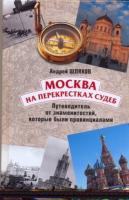 Аннотированный указатель новой литературы,поступившей в читальный зал в июне2015 года.к 83.3(2Рос=Рус)6
В 37	Вершинин Г. В.
Сибиряк из Овсянки [Текст] : этюды о писателе / Геннадий Вершинин. - Лысьва : Издательский Дом, 2015. - 274 с. - В пер. : 250.00.
     В книгу включены воспоминания о писателе В. П. Астафьеве.к 63.3(2Рос-4Пер)
Г 70	Город - Авангард. Березники [Текст] / авт. текста К. Б. Гашева. - Пермь : Литер-А, 2014. - 192 с. : ил. - ISBN 978-5-903668-20-5 : В пер. : 1000.00.
    Березники - молодой город, который стоит на древней Пермской земле. У города длинная и сложная предыстория, и, не зная ее, невозможно понять, что такое Березники, почему этот город особенный.к 63.3(2Рос-4Пер)
И 20	Иванов А. В.
Горнозаводская цивилизация [Текст] / Алексей Иванов. - Москва : АСТ, 2014. - 283 с. : ил. - (Хребет России). - ISBN 978-5-17-079642-7 : В пер. : 1200.00.
    Алексей Иванов, культуролог, автор романов "Географ глобус пропил", "Золото бунта", "Блуда и МУДО" и др., продолжает начатое в книге "Хребет России" исследование уральской – горнозаводской – идентичности. Урал – самая индустриализованная зона планеты Земля. Тотальная индустриализация региона началась с реформ Петра I, а при Екатерине II благодаря Уралу Российская империя вышла в мировые промышленные лидеры – в отечественной истории подобное случилось только один раз. К этому времени на Урале было построено больше двух сотен горных заводов. Держава горных заводов породила культурный феномен, который в ХХ веке социологами был назван "горнозаводской цивилизацией". Это вариант русского мира, но с особой системой ценностей, с особой мифологией, с особыми культурными героями.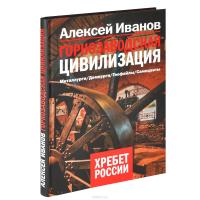 к 63.3(2Рос-4Пер)
К 53	Книга Памяти [Текст] / сост. : Р. З. Кадыров. - Нытва : Нытва, 2015. - 272 с. : ил. - В пер. : 250.00.
     Эта книга посвящена памяти нытвенских металлургов - участников Великой Отечественной войны.28.68
К 78	Красная книга Свердловской области [Текст] : животные, растения, грибы / Министерство природных ресурсов Свердловской области ; отв. ред. Н. С. Корытин. - Екатеринбург : Баско, 2008. - 256 с. : ил. - ISBN 978-5-91356-014-8 : В пер. : 200.00.
    Красная книга Свердловской области — список редких и находящихся под угрозой исчезновения животных, растений и грибов Свердловской области. Одна из региональных Красных книг России. Учреждена в соответствии с Законом Российской Федерации «Об охране окружающей природной среды» и Законом Российской Федерации «О животном мире», Уставом Свердловской области, в целях установления особого режима охраны редких и исчезающих объектов растительного и животного мира Свердловской области.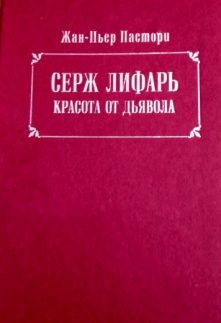 85.335.42
П 19	Пастори Ж. - П.
Серж Лифарь. Красота от Дьявола [Текст] : биография / Жан - Пьер Пастори ; пер. с фр.М. Ивониной. - Пермь : Книжный мир, 2013. - 208 с. : ил. - ISBN 978-5-904898-29-1 : В пер. : 1500.00.
    Уникальная книга об одной их ключевых фигур Русского балета Сергее Лифаре. Швейцарский историк танца, автор книги Жан-Пьер Пастори попытался воссоздать образ своего героя во всей его противоречивости. Книга насыщена документами, воспоминаниями, фотографиями. В издании приведены список избранной библиографии, фильмографии, именной указатель. Следует отметить оригинальную структуру издания, разбитого на маленькие главки. Книга читается легко, на одном дыхании.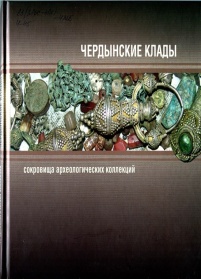 к 63.3(2Рос-4Пер)
Ч-45	Чердынские клады. Сокровища археологических коллекций [Текст] / авт.-сост. Г. Н. Чагин. - Пермь : Литер-А, 2013. - 144 ч. : ил. - ISBN 978-5-903668-19-9 : В пер. : 1700.00.
    «Чердынские клады» - так учёные называют уникальные археологические находки, обнаруженные на Чердынской земле. Серебро Древнего Востока, монеты, скифская посуда, предметы пермского звериного стиля – вот лишь небольшой список раритетов, которые хранятся сегодня в Государственном Эрмитаже, Историческом музее, собраниях музеев Прикамья.